         Tutorii de An 2023/2024Programul de studii universitare de licenta „Drept" I.F. din BucurestiAnul I: Lector univ. dr. Muscalu Loredana - întrumător de an              Cirstea Adrian- student anul I I.F. 2023/2024 - tutore de anAnul II: Lector univ. Dr. Trandafir Dalia - îndrumător de anConstantinescu C. Laurențiu Iulian - student anul II I.F. 2023/2024 - tutore de anAnul III: Lector univ. Dr. Mărgărit Nicolae - îndrumător de anDeușan Ion Alexandru - student anul III I.F. 2023/2024 - tutore de anAnul IV: Prof. univ. dr. Mihăilă Ștefan - îndrumător de anEnache Ioana Mirela - studentă anul IV I.F. 2023/2024 - tutore de anDECAN,Conf. Univ. dr. Cornel Trandafir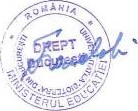 